РЕШЕНИЕ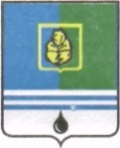 ДУМЫ ГОРОДА КОГАЛЫМАХанты-Мансийского автономного округа - ЮгрыОт «23» декабря 2020г. 							 №508-ГД Об инициировании и реализации инициативных проектов в городе Когалыме В соответствии с Федеральным законом от 06.10.2003 №131-ФЗ                        «Об общих принципах организации местного самоуправления в Российской Федерации», Уставом города Когалыма, в целях инициирования и реализации инициативных проектов в городе Когалыме, Дума города Когалыма РЕШИЛА:Утвердить:Порядок определения части территории города Когалыма, на которой могут реализовываться инициативные проекты согласно приложению 1 к настоящему решению;Порядок назначения и проведения собрания граждан в целях рассмотрения и обсуждения вопросов внесения инициативных проектов в городе Когалыме согласно приложению 2 к настоящему решению;Порядок назначения и проведения опроса граждан в целях выявления мнения граждан по вопросу о поддержке инициативного проекта в городе Когалыме согласно приложению 3 к настоящему решению;Порядок выдвижения, внесения, обсуждения, рассмотрения и реализации инициативных проектов в городе Когалыме согласно приложению 4 к настоящему решению;Порядок проведения конкурсного отбора инициативных проектов для их реализации в городе Когалыме согласно приложению 5 к настоящему решению.Порядок финансового обеспечения инициативных проектов, расчета и возврата сумм инициативных платежей, подлежащих возврату лицам (в том числе организациям), осуществившим их перечисление в бюджет города Когалыма согласно приложению 6 к настоящему решению.      Настоящее решение вступает в силу с 01.01.2021.Опубликовать настоящее решение и приложения к нему в газете «Когалымский вестник». Приложение 1к решению Думы города Когалымаот 23.12.2020 № 508-ГДПорядокопределения части территории города Когалыма, на которой могут реализовываться инициативные проекты1.Общие положения1.1. Порядок определения части территории города Когалыма, на которой могут реализовываться инициативные проекты (далее – Порядок) устанавливает процедуру определения части территории города Когалыма, на которой могут реализовываться инициативные проекты.1. 2. Основные понятия, используемые для целей настоящего Порядка:1.2.1. инициативные проекты – проекты, внесенные инициаторами проектов в Администрацию города Когалыма (далее – Администрация города), в целях реализации на части территории города Когалыма (далее – часть территории города) мероприятий, имеющих приоритетное значение для жителей города Когалыма (далее – жители города) или его части по решению вопросов местного значения или иных вопросов, право решения которых предоставлено органам местного самоуправления города Когалыма (далее – органы местного самоуправления города).1.2.2. инициаторы инициативного проекта (далее – инициатор проекта):- инициативная группа численностью не менее трех граждан, достигших шестнадцатилетнего возраста и проживающих на территории города (далее – территория города); - органы территориального общественного самоуправления города Когалыма (далее - органы ТОС); - староста сельского населенного пункта, входящего в состав города Когалыма. 1.2.3. уполномоченный орган – Комитет финансов Администрации города, ответственный за организацию работы по рассмотрению инициативных проектов, а также проведению их конкурсного отбора в городе Когалыме.	1.3. В отношении инициативных проектов, выдвигаемых для получения финансовой поддержки за счет межбюджетных трансфертов из бюджета Ханты – Мансийского автономного округа – Югры настоящий Порядок не применяется.Порядок внесения и рассмотрения обращения об определении части территории города, на которой может реализовываться инициативный проект2.1. Для определения части территории города, на которой может реализовываться инициативный проект, инициатор проекта направляет в Администрацию города обращение об определении части территории города, на которой планирует реализовывать инициативный проект (далее – обращение) с описанием ее границ.2.2. Обращение подписывается инициатором проекта, с указанием фамилий, имен, отчеств, контактных телефонов и адресов электронной почты. В случае, если инициатором проекта является инициативная группа, заявление подписывается всеми членами инициативной группы, с указанием фамилий, имен, отчеств, контактных телефонов и адресов электронной почты.2.3. Обращение инициатора проекта должно содержать краткое описание инициативного проекта, предлагаемого к реализации.2.4. Уполномоченный орган в течение 2 рабочих дней со дня поступления обращения в Администрацию города, направляет обращение и документы к нему в адрес структурных подразделений Администрации города, курирующих соответствующие направления деятельности (далее – структурные подразделения).2.5. Структурные подразделения, осуществляют подготовку и направление в адрес уполномоченного органа информации о части территории города в пределах компетенции в срок не позднее 5 рабочих дней со дня поступления информации об инициативном проекте в структурное подразделение.2.6. Уполномоченный орган в течение 3 рабочих дней со дня получения, информации от структурных подразделений, осуществляет обобщение информации и подготовку заключения о возможности определения границ части территории города или об отказе в определении границ части территории города, в случаях, установленных пунктом 2.7 раздела 2 настоящего Порядка (далее – заключение). 2.7. Отказ в определении границ части территории города, принимается в следующих случаях:2.7.1. часть территории города выходит за пределы территории города Когалыма;2.7.2. запрашиваемая часть территории города закреплена в установленном порядке за иными пользователями или находится в собственности;2.7.3. в границах запрашиваемой части территории города реализуется иной инициативный проект;2.7.4. виды разрешенного использования земельного участка на запрашиваемой части территории города не соответствует целям инициативного проекта;2.7.5. реализация инициативного проекта на запрашиваемой части территории города противоречит нормам действующего законодательства Российской Федерации, Ханты-Мансийского автономного округа - Югры, Уставу города Когалыма и муниципальным правовым актам города Когалыма.2.8. При установлении случаев, указанных в пункте 2.7 раздела 2 настоящего Порядка, Администрация города вправе предложить инициаторам проекта иную часть территории города для реализации инициативного проекта.2.9. Заключение, подписанное структурными подразделениями, представившими информацию в пределах компетенции, направляется в адрес главы города Когалыма.2.10. Письменное сообщение о принятом решении с обоснованием (в случае отказа) направляется уполномоченным органом инициатору проекта не позднее 2 рабочих дней со дня принятия решения.2.11. Отказ в определении запрашиваемой для реализации инициативного проекта части территории города, не является препятствием к повторному обращению для определения иной части территории города.Приложение 2к решению Думы города Когалымаот 23.12.2020 № 508-ГДПорядокназначения и проведения собрания граждан в целях рассмотрения и обсуждения вопросов внесения инициативных проектов в городе Когалыме Общие положения 1.1. Порядок назначения и проведения собрания граждан в целях рассмотрения и обсуждения вопросов внесения инициативных проектов в городе Когалыме (далее – Порядок) разработан в соответствии с Федеральным законом от 06.10.2003 №131-ФЗ «Об общих принципах организации местного самоуправления в Российской Федерации» (далее – Федеральный закон №131-ФЗ), Уставом города Когалыма и устанавливает общие положения, а также правила назначения и проведения собрания граждан  в целях рассмотрения и обсуждения вопросов внесения инициативных проектов в городе Когалыме, а также полномочия собрания граждан в городе Когалыме.1.2. Основные понятия, используемые для целей настоящего Порядка:1.2.1. собрание граждан -  сход, собрание или конференция граждан, в том числе собрание или конференция граждан, осуществляющих территориальное общественное самоуправление, с целью обсуждения инициативного проекта, определения его соответствия интересам жителей города или его части и целесообразности его реализации, а также принятия собранием граждан решения о поддержке и выдвижении инициативного проекта (далее – собрание граждан).1.2.2. инициативные проекты – проекты, внесенные инициаторами проектов в Администрацию города Когалыма (далее – Администрация города), в целях реализации на части территории города Когалыма (далее – часть территории города) мероприятий, имеющих приоритетное значение для жителей города Когалыма (далее – жители города) или его части по решению вопросов местного значения или иных вопросов, право решения, которых предоставлено органам местного самоуправления города Когалыма (далее – органы местного самоуправления города).1.2.3. инициаторы инициативных проектов (далее – инициатор проекта):- инициативная группа численностью не менее трех граждан, достигших шестнадцатилетнего возраста и проживающих на территории города Когалыма (далее – территория города);- органы территориального общественного самоуправления города Когалыма (далее - органы ТОС);- староста сельского населенного пункта, входящего в состав города Когалыма.1.2.4. инициативные платежи - денежные средства граждан, индивидуальных предпринимателей и образованных в соответствии с законодательством Российской Федерации юридических лиц, уплачиваемые на добровольной основе и зачисляемые в соответствии с Бюджетным кодексом Российской Федерации в бюджет города Когалыма (далее – бюджет города) в целях реализации конкретных инициативных проектов.1.3. На одном собрании граждан возможно рассмотрение нескольких инициативных проектов.1.4. В собрании граждан имеют право принимать участие жители соответствующей территории города Когалыма или ее части, в которой предлагается реализовать инициативный проект, достигшие шестнадцатилетнего возраста.Порядок назначения и полномочия собрания граждан 2.1. Собрание граждан проводится по инициативе инициатора проекта.2.2. Собрание граждан назначается Думой города Когалыма.2.3. Инициатор проекта не позднее чем за 30 дней до проведения собрания граждан в письменном виде подает в Думу города уведомление о проведении собрания граждан (далее – уведомление).В уведомлении указываются:- цель собрания граждан (обсуждение инициативного проекта);- место проведения собрания граждан;- дата, время начала и окончания собрания граждан;- предполагаемое количество участников собрания граждан;- фамилия, имя, отчество либо наименование инициатора собрания граждан, сведения о его месте жительства или пребывания либо о месте нахождения и номер телефона;- фамилии, имена и отчества лиц, уполномоченных организатором собрания граждан выполнять распорядительные функции по организации и проведению собрания граждан;- дата подачи уведомления о проведении публичного мероприятия.К уведомлению прилагается письменное сообщение Администрации города об определении части территории города Когалыма, на которой может реализовываться инициативный проект.2.4. Решение о назначении собрания граждан принимается Думой города в течение 15 дней со дня поступления уведомления в Думу города.2.5. Решение о назначении собрания граждан подлежит официальному опубликованию не позднее 5 дней со дня его принятия.2.6. Инициатор проведения собрания обязан заблаговременно, но не позднее чем за 10 дней до проведения собрания граждан, оповестить граждан, проживающих на территории (части территории) города Когалыма, на которой планируется реализовывать инициативный проект, о проведении собрания граждан, о дате, времени и месте проведения собрания граждан, выносимых на рассмотрение вопросах с обязательным указанием инициатора собрания граждан и контактной информации.2.7. Инициатор проведения собрания граждан должен обеспечить возможность заблаговременного ознакомления граждан с материалами, относящимися к вопросам, выносимым на рассмотрение собрания граждан.2.8.  К полномочиям собрания граждан относится:2.8.1. рассмотрение и обсуждение вопроса внесения инициативного проекта;2.8.2 определение соответствия инициативного проекта интересам жителей города или его части и целесообразности их реализации;2.8.3. обсуждение предложений по механизму реализации инициативного проекта (перечень мероприятий, работ, услуг, приобретение товаров и т.д.);2.8.4. обсуждение планируемого (возможного) финансового, имущественного и (или) трудового участия заинтересованных лиц в реализации инициативного проекта;2.8.5. принятие решения о поддержке и выдвижении инициативного проекта;2.8.6. принятие решения об осуществлении общественного контроля за реализацией инициативного проекта, в формах, не противоречащих законодательству Российской Федерации;2.8.7.  определение лиц, уполномоченных собранием граждан на осуществление общественного контроля за реализацией инициативного проекта, в формах, не противоречащих законодательству Российской Федерации.2.9. В случае если, инициатором проекта является ТОС назначение и проведение собрания граждан, осуществляющих территориальное общественное самоуправление, проводится в порядке, определенном уставом ТОС.Порядок проведения собрания граждан 3.1. Организация проведения и расходы, связанные с организацией собрания граждан возлагается на инициатора проведения собрания граждан.3.2. До начала проведения собрания граждан инициатор проводит регистрацию участников собрания граждан.3.3. Собрание граждан правомочно, если в его работе принимает участие не менее половины жителей, имеющих право на участие в собрании.3.4. Собрание граждан открывает инициатор его проведения. Для ведения собрания граждан избирается президиум, состоящий из председателя и секретаря. Выборы состава президиума, утверждение повестки собрания граждан производятся простым большинством голосов открытым голосованием из числа присутствующих.3.5. Секретарь ведет протокол собрания граждан, содержащий в обязательном порядке следующие сведения:3.5.1 цель собрания (рассмотрение и обсуждение вопроса внесения инициативного проекта);3.5.2. место (территория) проведения собрания граждан;3.5.3. дата, время начала и окончания собрания граждан;3.5.4. данные (ФИО, контактный телефон) об инициаторе проведения собрания (конференции) граждан;3.5.5. состав президиума (председатель, секретарь) (ФИО, контактный телефон)3.5.6. общее количество граждан, имеющих право на участие в собрании;3.5.7. количество жителей, принявших участие в собрании граждан;3.5.8 повестка собрания граждан:3.5.8.1. информация о части территории, в границах которой будет реализовываться инициативный проект, в соответствии с письменным сообщением Администрации города об определении части территории города Когалыма, на которой может реализовываться инициативный проект.3.5.8.2. подтверждение соответствия инициативного проекта интересам жителей города или его части и целесообразности их реализации;3.5.8.3. утверждение механизма реализации инициативного проекта (перечень мероприятий, работ, услуг, приобретение товаров и т.д.);3.5.8.4. информация о планируемых сроках реализации инициативного проекта;3.5.8.5. информация о предварительной общей стоимости инициативного проекта;3.5.8.6. принятие решения о возможности финансового, имущественного и (или) трудового участия заинтересованных лиц в реализации инициативного проекта (далее – участие);3.5.8.7. в случае принятия решения о возможности участия в соответствии с подпунктом 3.5.8.6. пункта 3 раздела 3 настоящего Порядка:- определение объема инициативных платежей, обеспечиваемых инициатором проекта (денежные средства граждан, денежные средства юридических лиц, индивидуальных предпринимателей, органы территориального общественного самоуправления города Когалыма (далее - органы ТОС), социально-ориентированные некоммерческие объединения (далее – СОНКО), некоммерческие объединения (далее – НКО), желающих принять участие в реализации инициативного проекта);-  решение о порядке и сроках сбора инициативных платежей;- определение объема неденежного вклада обеспечиваемых инициатором проекта (имущественное и (или) трудовое участие граждан, юридических лиц, индивидуальных предпринимателей, ТОС, СОНКО, НКО, желающих принять участие в реализации инициативного проекта, в неденежной форме);3.5.8.9. определение объема средств бюджета города (в случае, если предполагается использование этих средств на реализацию инициативного проекта, за исключением планируемого объема инициативных платежей);3.5.8.10. определение планируемого количества человек, которые получат услугу в результате выполненного инициативного проекта (количество прямых благополучателей);3.5.8.11. решение о поддержке и выдвижении инициативного проекта;3.5.8.12. принятие решения о возможности осуществления общественного контроля за реализацией инициативного проекта, в формах, не противоречащих законодательству Российской Федерации;3.5.8.13. в случае принятия решения о возможности осуществления общественного контроля, определение лиц, уполномоченных на осуществление общественного контроля за реализацией инициативного проекта, в формах, не противоречащих законодательству Российской Федерации.3.5.9. краткое содержание выступлений по рассматриваемым вопросам, фамилии выступавших;3.5.10. итоги голосования;3.5.11. принятые решения по каждому пункту повестки собрания граждан.3.6. Лист регистрации участников собрания граждан по форме согласно приложению к настоящему Порядку заполняется собственноручно и является приложением к протоколу.3.7. Протокол собрания граждан зачитывается председателем участникам собрания граждан, подписывается председателем и секретарем собрания граждан, утверждается решением собрания граждан и передается инициатору проведения собрания граждан.3.8. Протокол собрания граждан в течение 3 дней со дня проведения собрания граждан передается в Думу города.3.9. Итоги проведения собрания граждан подлежат официальному опубликованию не позднее 10 дней со дня проведения собрания граждан.Приложениек порядку назначения и проведениясобрания граждан в целях рассмотрения и обсуждения вопросов внесения инициативных проектов в городе КогалымеЛист регистрации участников собрания гражданПриложение 3к решению Думы города Когалымаот 23.12.2020 № 508-ГДПорядокназначения и проведения опроса граждан в целях выявления мнения граждан по вопросу о поддержке инициативного проекта в городе Когалыме 1.	Общие положения1.1. Порядок назначения и проведения опроса граждан в целях выявления мнения граждан по вопросу о поддержке инициативного проекта в городе Когалыме (далее – Порядок) разработан в соответствии с Федеральным законом №131-ФЗ, Уставом города Когалыма и устанавливает общие положения, а также порядок назначения и проведения опроса граждан в целях выявления мнения граждан по вопросу о поддержке инициативного проекта.1.2. Основные понятия, используемые для целей настоящего Порядка:1.2.1. инициативный проект – проект, внесенный инициатором проекта в Администрацию города Когалыма (далее – Администрация города), в целях реализации на части территории города Когалыма (далее – территория города) мероприятий, имеющих приоритетное значение для жителей города Когалыма или его части по решению вопросов местного значения или иных вопросов, право решения, которых предоставлено органам местного самоуправления города Когалыма (далее – органы местного самоуправления города).1.2.2. инициатор инициативного проекта - инициативная группа численностью не менее трех граждан (жителей города), достигших шестнадцатилетнего возраста и проживающих на территории города или его части, в которых предлагается реализовать инициативный проект (далее – инициатор проекта);1.2.3. инициативные платежи - денежные средства граждан, индивидуальных предпринимателей и образованных в соответствии с законодательством Российской Федерации юридических лиц, уплачиваемые на добровольной основе и зачисляемые в соответствии с Бюджетным кодексом Российской Федерации в бюджет города Когалыма (далее – бюджет города) в целях реализации конкретного инициативного проекта.1.2.4. опрос граждан - выявление мнения граждан и его учет при принятии решения о поддержке инициативного проекта.1.3. В опросе граждан по вопросу выявления мнения граждан о поддержке инициативного проекта вправе участвовать жители города или его части, в которых предлагается реализовать инициативный проект, достигшие шестнадцатилетнего возраста.1. 4. Опрос граждан в целях реализации настоящего Порядка проводится по инициативе инициатора инициативного проекта (далее – инициатор проекта).2.	Порядок назначения и проведения опроса граждан 2.1. Выявление мнения граждан по вопросу о поддержке инициативного проекта может проводиться путем опроса граждан, сбора их подписей в городе Когалыме.2.2. Инициатор проекта обращается с письменным ходатайством о выдвижении инициативы о назначении опроса в Думу города. В ходатайстве о назначении опроса указываются:2.2.1 дата и сроки проведения опроса;2.2.2 формулировка вопроса (вопросов), предлагаемого (предлагаемых) при проведении опроса (выявление мнения граждан по вопросу о поддержке инициативного проекта);2.2.3 предполагаемая методика проведения опроса граждан;2.2.4 территория, в границах которой предполагается проведение опроса граждан;2.2.5 минимальная численность жителей, участвующих в опросе.К ходатайству прилагается письменное сообщение Администрации города об определении части территории города Когалыма, на которой может реализовываться инициативный проект, контактные данные инициатора проекта.2.3. Решение о назначении опроса граждан принимается Думой города Когалыма. Для проведения опроса граждан может использоваться официальный сайт Администрации города Когалым в информационно-телекоммуникационной сети «Интернет». В решении Думы города Когалыма о назначении опроса граждан устанавливаются:2.3.1. дата и сроки проведения опроса;2.3.2. формулировка вопроса (вопросов), предлагаемого (предлагаемых) при проведении опроса (выявление мнения граждан по вопросу о поддержке инициативного проекта);2.3.3. методика проведения опроса;2.3.4. форма опросного листа согласно приложению 1 к настоящему Порядку;2. 3.5. минимальная численность жителей города, участвующих в опросе;2.3.6. порядок идентификации участников опроса в случае проведения опроса граждан с использованием официального сайта Администрации города Когалыма в информационно-телекоммуникационной сети «Интернет».2.4. Жители города Когалыма должны быть проинформированы о проведении опроса граждан не менее чем за 10 дней до его проведения.2.5. Информирование жителей города осуществляется посредством официального опубликования решения Думы города о назначении опроса граждан в газете «Когалымский вестник» и размещения на официальном сайте Администрации города Когалыма (www.admkogalym.ru) в информационно-телекоммуникационной сети «Интернет».2.6. Опрос граждан и сбор подписей граждан по вопросу о поддержке инициативного проекта осуществляется инициатором проекта в форме опросного листа. К опросному листу прилагаются согласия на обработку персональных данных граждан, подписавших опросный лист, согласно приложению 2 к настоящему Порядку.2.7. Данные о гражданине в опросный лист вносятся собственноручно только рукописным способом, при этом использование карандашей не допускается.2.8. Каждый опросный лист с подписями граждан должен быть заверен инициатором проекта (любым из членов инициативной группы).2.9. Опрос граждан признается несостоявшимся в случае, если число граждан, принявших участие в опросе, меньше минимального числа граждан, установленного в решении Думы города о назначении опроса граждан.2.10. После окончания опроса граждан и сбора подписей инициатором проекта подсчитывается количество подписей и составляется протокол об установлении результатов опроса граждан в поддержку инициативного проекта по форме согласно приложению 3 к настоящему Порядку (далее - протокол). Протокол подписывается инициатором проекта (всеми членами инициативной группы).2.11. Протокол в течение 3 дней со дня проведения опроса передается инициатором проекта в Думу города.2.12. Результаты опроса подлежат официальному опубликованию в газете «Когалымский вестник» и размещению на официальном сайте Администрации города (www.admkogalym.ru) в информационно-телекоммуникационной сети «Интернет» в течение 10 дней после подписания протокола установления результатов опроса граждан.2.13. Финансирование мероприятий, связанных с подготовкой и проведением опроса граждан, согласно настоящего Порядка осуществляется за счет средств бюджета города Когалыма.2.14. Протокол и подписные листы вносятся инициатором проекта вместе с инициативным проектом в Администрацию города, в соответствии с порядком выдвижения, внесения, обсуждения, рассмотрения инициативных проектов, утвержденным настоящим решением Думы города Когалыма.Приложение 1к Порядку выявления мненияграждан по вопросу о поддержкеинициативного проекта путемопроса граждан, сбора их подписейв городе КогалымеОпросный листМы, нижеподписавшиеся жители города Когалыма, поддерживаем инициативный проект ________________________________________________ ___________________________________________________________________(наименование инициативного проекта)Подписи заверяю ______________________________________________(Ф.И.О., место жительства)"___" __________ 20___ г.                                                                              ______________(подпись)Приложение 2 к Порядку выявления мнения граждан по вопросу о поддержке инициативного проекта путем опроса граждан, сбора их подписей в городе КогалымеСогласие на обработку персональных данныхЯ, ___________________________________________________________ _________________________________________________________________________________________________________________________________________________________________________________________________________,(фамилия, имя, отчество, адрес)в соответствии со статьей 9 Федерального закона от 27.07.2006 №152-ФЗ «О персональных данных» выражаю свое согласие на обработку Администрацией города Когалыма (ул. Дружбы народов, д. 7, г. Когалым, Ханты-Мансийский автономный округ - Югра, 628481) моих персональных данных.1. Администрация города Когалыма вправе осуществлять обработку моих персональных данных (сбор, систематизацию, накопление, хранение, уточнение (обновление, изменение), использование, распространение (в том числе передачу), блокирование, уничтожение моих персональных данных) в документарной и электронной форме.2. Перечень персональных данных, на обработку которых дается настоящее согласие: фамилия, имя, отчество, дата рождения, серия и номер паспорта или заменяющего его документа, адрес места жительства.3. Настоящее согласие действует бессрочно. Условием прекращения обработки персональных данных является получение моего письменного отзыва настоящего согласия. Администрация города Когалыма прекращает обработку персональных данных и в случае, если сохранения персональных данных не требуется уничтожает их в срок, не превышающий 30 дней с даты поступления указанного отзыва. Администрация города Когалыма вправе после получения отзыва настоящего согласия продолжать обработку моих персональных данных в той части, в которой для ее осуществления согласия не требуется или не будет требоваться в силу действующего законодательства.Настоящий пункт является соглашением между мной и Администрацией города Когалыма об изменении срока прекращения обработки моих персональных данных после поступления отзыва настоящего согласия.4. Администрация города Когалыма вправе обрабатывать мои персональные данные только в целях выдвижения, внесения, обсуждения, рассмотрения и реализации инициативного проекта ______________________ ___________________________________________________________________5. Я даю согласие на передачу своих персональных данных третьим лицам для их обработки способами, указанными в пункте 1 настоящего согласия, для достижения целей, указанных в пункте 4 настоящего согласия.«___» __________ 20___ г.                                                            ______________(подпись)Приложение 3 к Порядку выявления мнения граждан по вопросу о поддержке инициативного проекта путем опроса граждан, сбора их подписей в городе КогалымеПротокол об установлении результатов опроса граждан в поддержкуинициативного проекта___________________________________________________________________(наименование инициативного проекта)Часть территории города на которой может реализовываться инициативный проект (в соответствии с письменным сообщением Администрации города Когалыма об определении части территории города Когалыма) - ___________________________________________________________________________________________________________________________Минимальная численность жителей города, участвующих в опросе, в соответствии с решением Думы о назначении опроса граждан -___________________________________________________________________Количество подписных листов - __________________________________.Количество подписей в подписных листах в поддержку инициативного проекта - __________________________________________________________.Инициаторы проекта ________________        _______________________(подпись)                                  (расшифровка подписи)________________         _______________________(подпись)                                  (расшифровка подписи)________________         _______________________(подпись)                                  (расшифровка подписи)Приложение 4к решению Думы города Когалымаот 23.12.2020 № 508-ГДПорядок выдвижения, внесения, обсуждения, рассмотрения и реализации инициативных проектов в городе Когалыме 1.	Общие положения1.1. Порядок выдвижения, внесения, обсуждения, рассмотрения и реализации инициативных проектов в городе Когалыме (далее – Порядок) разработан в соответствии с Федеральным законом №131-ФЗ и устанавливает общие положения, а также правила осуществления процедур по выдвижению, внесению, обсуждению, рассмотрению инициативных проектов в городе Когалыме. 1.2. Основные понятия, используемые для целей настоящего Порядка:1.2.1. инициативный проект – проект, внесенный инициатором проекта в Администрацию города Когалыма (далее – Администрация города), в целях реализации на части территории города Когалыма (далее – территория города) мероприятий, имеющих приоритетное значение для жителей города Когалыма или его части по решению вопросов местного значения или иных вопросов, право решения, которых предоставлено органам местного самоуправления города Когалыма (далее – органы местного самоуправления города).1.2.2. инициаторы инициативных проектов (далее – инициатор проекта):- инициативная группа численностью не менее трех граждан, достигших шестнадцатилетнего возраста и проживающих на территории города Когалыма (далее – территория города); - органы территориального общественного самоуправления города Когалыма (далее - органы ТОС); - староста сельского населенного пункта, входящего в состав города Когалыма. 1.2.3. инициативные платежи - денежные средства граждан, индивидуальных предпринимателей и образованных в соответствии с законодательством Российской Федерации юридических лиц, уплачиваемые на добровольной основе и зачисляемые в соответствии с Бюджетным кодексом Российской Федерации в бюджет города Когалыма (далее – бюджет города) в целях реализации конкретных инициативных проектов.1.2.4. уполномоченный орган – Комитет финансов Администрации города Когалыма, ответственный за организацию работы по рассмотрению инициативных проектов, а также проведению их конкурсного отбора в городе Когалыме.1.3. Средства на реализацию инициативных проектов ежегодно предусматриваются решением Думы города Когалыма «О бюджете города Когалыма на очередной финансовый год и плановый период» (О внесении изменений в решение Думы города Когалыма «О бюджете города Когалыма на очередной финансовый год и плановый период» (далее – решение о бюджете города, решение о внесении изменений в бюджет города). Выдвижение и внесение инициативных проектов2.1. Выдвижение инициативных проектов осуществляется инициаторами проектов. 2.2. Инициативные проекты, выдвигаемые инициаторами проектов, составляются по форме согласно приложению 1 к настоящему Порядку.2.3. Внесение инициативных проектов осуществляется инициатором проекта путем направления в Администрацию города инициативного проекта по форме согласно приложению 1 к настоящему Порядку с приложением документов и материалов, входящих в состав инициативного проекта, протокола собрания граждан или результатов опроса граждан и (или) подписные листы, подтверждающие поддержку инициативного проекта жителями города или его части.Внесение инициативных проектов в Администрацию города возможно посредством функционала информационной системы управления проектами инициативного бюджетирования в Ханты-Мансийском автономном округе – Югре isib.myopenugra.ru.2.4. В случае, если инициатором проекта выступают физические лица, к инициативному проекту прилагается согласие на обработку их персональных данных, составленное по форме согласно приложению 2 к настоящему Порядку.2.5. Администрация города в течение 3 рабочих дней со дня внесения инициативного проекта опубликовывает и размещает на официальном сайте Администрации города Когалыма в информационно - телекоммуникационной сети «Интернет» (www.admkogalym.ru) следующую информацию: 2.5.1. о внесении инициативного проекта с указанием сведений в соответствии с приложением 1 к настоящему Порядку;2.5.2. о возможности направления жителями города в адрес Администрации города в письменной или электронной форме замечаний и предложений по инициативному проекту и срок их предоставления (не менее 5 рабочих дней).2.6. Граждане, проживающие на территории города, достигшие шестнадцатилетнего возраста, и желающие выразить свое мнение, в сроки, установленные в соответствии с подпунктом 2.5.2 пункта 2.5 раздела 2 настоящего Порядка, направляют в адрес Администрации города замечания и предложения по инициативному проекту.2.7. Уполномоченный орган, в течение 3 рабочих дней со дня, следующего за днем истечения срока, установленного подпунктом 2.5.2 пункта 2.5 раздела 2 настоящего Порядка, проводит обобщение поступивших замечаний и предложений.3. Обсуждение инициативных проектов3.1. Инициативный проект до его внесения в Администрацию города подлежит рассмотрению на сходе, собрании или конференции граждан, в том числе на собрании или конференции граждан, осуществляющих территориальное общественное самоуправление (далее – собрания граждан), с целью обсуждения инициативного проекта, определения его соответствия интересам жителей города или его части и целесообразности его реализации, а также принятия собранием граждан решения о поддержке и выдвижении инициативного проекта. 3.2. Общие положения проведения собрания граждан устанавливаются Порядком назначения и проведения собрания граждан в целях рассмотрения и обсуждения внесения инициативных проектов в городе Когалыме согласно приложению 2 к настоящему решению Думы города Когалыма.3.3. Выявление мнения граждан по вопросу о поддержке инициативного проекта может проводиться путем опроса граждан, сбора их подписей, в Порядке, установленном приложением 3 к настоящему решению Думы города Когалыма.4. Рассмотрение инициативных проектов4.1. Инициативный проект рассматривается Администрацией города в течение 30 дней со дня его внесения. 4.2. Инициативные проекты в течение 3 рабочих дней со дня их внесения в Администрацию города направляются Уполномоченным органом в адрес структурных подразделений Администрации города, курирующих соответствующие направления деятельности (далее – структурные подразделения), которым соответствует внесенный инициативный проект на предварительную оценку и предоставление информации о возможности реализации инициативного проекта в пределах компетенции (необходимость реализации проекта (инициативы), подтверждение количества благополучателей, ожидаемая продолжительность реализации проекта (инициативы), наличие мероприятий, указанных в заявке, в составе иных мероприятий муниципальных программ).4.3. Структурные подразделения в течение 10 рабочих дней осуществляют подготовку и направление в адрес Уполномоченного органа информации о правомерности, возможности, целесообразности реализации соответствующего инициативного проекта, с учетом поступивших замечаний и предложений жителей города. Структурным подразделением к предварительной оценке проекта (инициативы) могут быть привлечены подведомственные муниципальные учреждения в установленной сфере деятельности.4.4. Уполномоченный орган в течение 3 рабочих дней со дня получения, информации от структурных подразделений, осуществляет подготовку заключения о поддержке или отказе в поддержке инициативного проекта (далее – заключение). 4.5. Заключение, подписанное структурными подразделениями, представившими информацию в пределах компетенции, и уполномоченным органом направляется в адрес главы города Когалыма.4.6. По результатам рассмотрения инициативного проекта Администрация города принимает одно из следующих решений: 4.6.1. поддержать инициативный проект и продолжить работу над ним в пределах бюджетных ассигнований, предусмотренных решением о бюджете города, на соответствующие цели и (или) в соответствии с порядком составления и рассмотрения проекта бюджета города (внесения изменений в решение о бюджете города);4.6.2. отказать в поддержке инициативного проекта и вернуть его инициаторам проекта с указанием причин отказа в поддержке инициативного проекта.4.7. Администрация города вправе отказать в поддержке инициативного проекта в случаях:4.7.1. несоблюдения установленного порядка внесения инициативного проекта и его рассмотрения; 4.7.2. несоответствия инициативного проекта требованиям федеральных законов и иных нормативных правовых актов Российской Федерации, законов и иных нормативных правовых актов Ханты-Мансийского автономного округа - Югры, Уставу города Когалыма;4.7.3. невозможности реализации инициативного проекта ввиду отсутствия у органов местного самоуправления города необходимых полномочий и прав;4.7.4. отсутствия средств бюджета города в объеме средств, необходимом для реализации инициативного проекта, источником формирования которых не являются инициативные платежи;4.7.5. наличия возможности решения описанной в инициативном проекте проблемы более эффективным способом;4.7.6. признания инициативного проекта не прошедшим конкурсный отбор.4.8. Администрация города вправе, а в случае, предусмотренном подпунктом 4.7.5 пункта 4.7 раздела 4 настоящего Порядка, обязана предложить инициаторам проекта совместно доработать инициативный проект, а также рекомендовать представить его на рассмотрение в органы местного самоуправления иного муниципального образования или в государственный орган в соответствии с их компетенцией.4.9. Сообщение о принятом решении в отношении инициативного проекта, с обоснованием принятого решения, направляется инициатору проекта на электронный адрес, указанный в инициативном проекте, в срок не позднее 30 дней со дня его внесения.В случае отказа в поддержке инициативного проекта, инициатор проекта вправе забрать предоставленные документы и материалы у уполномоченного органа самостоятельно.4.10. В случае, если в Администрацию города внесено несколько инициативных проектов, в том числе с описанием аналогичных по содержанию приоритетных проблем, то Администрацией города организуется проведение конкурсного отбора инициативных проектов.4.11. Информация о рассмотрении инициативного проекта Администрацией города подлежит опубликованию и размещению на официальном сайте Администрации города в информационно-телекоммуникационной сети «Интернет» в срок не более 10 рабочих дней со дня принятия решения по пункту 4.6 раздела 4 настоящего Порядка.5. Реализация инициативных проектовРеализация инициативных проектов осуществляется: структурным подразделением Администрации города;муниципальным учреждением города Когалыма в установленной сфере деятельности.Инициаторы проекта, другие граждане, проживающие на территории города Когалыма, уполномоченные собранием граждан, а также иные лица, определяемые законодательством Российской Федерации, вправе осуществлять общественный контроль за реализацией инициативного проекта в формах, не противоречащих законодательству Российской Федерации. Администрация города опубликовывает и размещает на официальном сайте Администрации города в информационно-телекоммуникационной сети «Интернет» информацию о ходе реализации инициативного проекта, в том числе об использовании денежных средств, об имущественном и (или) трудовом участии заинтересованных в его реализации лиц, в течение 15 календарных дней за отчетным кварталом, с начала реализации инициативного проекта. Отчет об итогах реализации инициативного проекта подлежит опубликованию и размещению на официальном сайте Администрацией города Когалыма в информационно-телекоммуникационной сети «Интернет» в течение 30 календарных дней со дня завершения реализации инициативного проекта. Приложение 1к Порядку выдвижения, внесения, обсуждения, рассмотрения инициативных проектов в городе КогалымеИнициативный проект"____" ___________ 20__ г.Подпись инициатора проекта ____________________________________Ф.И.О. (для физических лиц),  наименование (для ТОС)Приложения: Письменное сообщение Администрации города об определении части территории города Когалыма, на которой может реализовываться инициативный проект. Протокол собрания граждан, результатов опроса граждан и (или) опросные листы, подтверждающие поддержку инициативного проекта жителями города или его части.Документы, подтверждающие стоимость проекта (локальный сметный расчет, коммерческое предложение, прайс-лист на оборудование, технику, материалы, оказание услуг, работ и т.д.).Гарантийные письма юридических лиц, индивидуальных предпринимателей, ТОС, СОНКО, НКО и др. по обеспечению финансового, добровольного имущественного и (или) трудового участия в реализации инициативного проекта (при наличии).Документы, подтверждающие полномочия   инициатора   проекта: копия паспорта, решение о назначении руководителя, копия устава и другие документы, подтверждающие полномочия. Согласие на обработку персональных данных инициатора проекта. Фото-видео материалы (при наличии).Дополнительные материалы (презентации, чертежи, макеты, графические материалы и другие) (при наличии).Приложение 2к Порядку выдвижения, внесения, обсуждения, рассмотрения инициативных проектов в городе КогалымеСогласие на обработку персональных данныхЯ, ___________________________________________________________ _________________________________________________________________________________________________________________________________________________________________________________________________________,(фамилия, имя, отчество, адрес, номер основного документа, удостоверяющего его личность, сведения  о дате выдачи указанного документа и выдавшем его органе)в соответствии  со  статьей 9 Федерального закона от 27.07.2006  №152-ФЗ «О персональных данных» выражаю свое согласие на обработку Администрацией города Когалыма (ул. Дружбы народов, д. 7,  г.  Когалым, Ханты-Мансийский автономный округ - Югра, 628481) моих персональных данных.1.  Администрация города Когалыма вправе осуществлять обработку моих персональных данных (сбор, систематизацию, накопление, хранение, уточнение (обновление, изменение), использование, распространение (в том числе передачу, опубликование в средствах массовой информации, размещение в информационных сетях), блокирование, уничтожение моих персональных данных) в документарной и электронной форме.2. Перечень персональных данных, на обработку которых дается настоящее согласие: фамилия, имя, отчество, дата рождения, серия и номер паспорта или заменяющего его документа, адрес места жительства.3. Настоящее согласие действует бессрочно. Условием прекращения обработки персональных данных является получение моего письменного отзыва настоящего согласия. Администрация города Когалыма прекращает обработку персональных данных и в случае, если сохранения персональных данных не требуется уничтожает их в срок, не превышающий 30 дней с даты поступления указанного отзыва. Администрация города Когалыма вправе после получения отзыва настоящего согласия продолжать обработку моих персональных данных в той части, в которой для ее осуществления согласия не требуется или не будет требоваться в силу действующего законодательства.Настоящий пункт является соглашением между мной и Администрацией города Когалыма об изменении срока прекращения обработки моих персональных данных после поступления отзыва настоящего согласия.4. Администрация города Когалыма вправе обрабатывать мои персональные данные только в целях выдвижения, внесения, обсуждения, рассмотрения и реализации инициативного проекта ______________________ ___________________________________________________________________5. Я даю согласие на передачу своих персональных данных третьим лицам для их обработки способами, указанными в пункте 1 настоящего согласия, для достижения целей, указанных в пункте 4 настоящего согласия."___" __________ 20___ г.                                                  ______________(подпись)Приложение 5к решению Думы города Когалымаот 23.12.2020 № 508-ГДПорядокпроведения конкурсного отбора инициативных проектов для их реализации в городе Когалыме 1.Общие положения1.1. Порядок проведения конкурсного отбора инициативных проектов для их реализации в городе Когалыме (далее – Порядок) разработан в соответствии с Федеральным законом №131-ФЗ и устанавливает процедуру проведения конкурсного отбора инициативных проектов для их реализации в городе Когалыме (далее – Порядок, конкурсный отбор). 1.2. Основные понятия, используемые для целей настоящего Порядка:1.2.1. инициативные проекты – проекты, внесенные инициаторами проектов в Администрацию города Когалыма (далее – Администрация города), в целях реализации на части территории города Когалыма (далее – часть территории города) мероприятий, имеющих приоритетное значение для жителей города Когалыма (далее – жители города) или его части по решению вопросов местного значения или иных вопросов, право решения, которых предоставлено органам местного самоуправления города Когалыма (далее – органы местного самоуправления города).1.2.2. Инициаторы инициативных проектов (далее – инициатор проекта):- инициативная группа численностью не менее трех граждан, достигших шестнадцатилетнего возраста и проживающих на территории города Когалыма (далее – территория города); - органы территориального общественного самоуправления города Когалыма (далее - органы ТОС); - староста сельского населенного пункта, входящего в состав города Когалыма. 1.2.3. инициативные платежи - денежные средства граждан, индивидуальных предпринимателей и образованных в соответствии с законодательством Российской Федерации юридических лиц, уплачиваемые на добровольной основе и зачисляемые в соответствии с Бюджетным кодексом Российской Федерации в бюджет города Когалыма (далее – бюджет города) в целях реализации конкретных инициативных проектов; 1.2.4. уполномоченный орган – Комитет финансов Администрации города, ответственный за организацию работы по рассмотрению инициативных проектов, а также проведению их конкурсного отбора в городе Когалыме.1.3. Конкурсный отбор проводится в случае, если в Администрацию города внесено несколько инициативных проектов, в том числе с описанием аналогичных по содержанию приоритетных проблем.1.4. Целью проведения конкурсного отбора является определение наиболее социально значимых инициативных проектов для последующего предоставления за счет средств бюджета муниципального образования бюджетных ассигнований на их реализацию.2. Организация и проведение конкурсного отбора2.1. Проведение конкурсного отбора возлагается на коллегиальный орган (комиссию) (далее – Конкурсная комиссия), формирование и деятельность которой определяется Положением о конкурсной комиссии по проведению конкурсного отбора инициативных проектов, согласно приложению 1 к настоящему Порядку.2.2. Состав Конкурсной комиссии формируется и утверждается Администрацией города. При этом половина от общего числа членов Конкурсной комиссии должна быть назначена на основе предложений Думы города Когалыма. 2.3. Организатором конкурсного отбора является Администрация города, которая осуществляет следующие функции:2.3.1. формирует Конкурсную комиссию;2.3.2. определяет дату, время и место проведения конкурсного отбора;2.3.3. информирует о проведении конкурсного отбора инициатора проекта;2.3.4. вносит в Конкурсную комиссию инициативные проекты, поступившие в Администрацию города и допущенные к конкурсному отбору;2.3.5. доводит до инициатора проекта решение конкурсного отбора в отношении инициативного проекта.2.4. При проведении конкурсного отбора и рассмотрении конкурсной комиссией инициативных проектов, обеспечивается возможность участия инициаторов проектов и их представителей, и возможность изложения своих позиций по инициативным проектам.2.5. Инициатор проекта до даты проведения конкурсного отбора имеет право отозвать свой инициативный проект и отказаться от участия в конкурсном отборе, сообщив об этом письменно организатору конкурсного отбора.2.6. Конкурсная комиссия осуществляет рассмотрение инициативных проектов в срок не более 10 дней со дня их поступления.2.7. Конкурсный отбор инициативных проектов и подведение итогов осуществляются Конкурсной комиссией в соответствии с критериями оценки инициативных проектов, указанными в приложении 2 к Порядку проведения конкурсного отбора.2.8. Оценка инициативного проекта осуществляется отдельно по каждому инициативному проекту членами Конкурсной комиссии путем заполнения оценочного листа.2.9. На основании оценочных листов членов Конкурсной комиссии секретарь Комиссии заполняет итоговую ведомость по каждому инициативному проекту. Итоговые баллы заносятся в сводную ведомость по всем рассматриваемым инициативным проектам.2.10. На основе итоговых баллов, присвоенных каждому инициативному проекту, секретарем Комиссии формируется рейтинг инициативных проектов, начиная с того, который набрал наибольшее количество баллов, и далее по степени убывания.2.11. Конкурсная комиссия открытым голосованием простым большинством голосов от присутствующих членов Конкурсной комиссии принимает решение о поддержке инициативных проектов, поступивших на конкурсный отбор, учитывая количество набранных ими баллов.В случае отсутствия в полном объеме средств бюджета города реализацию инициативных проектов, прошедших конкурсный отбор, Конкурсная комиссия вправе рекомендовать Администрации города Когалыма продолжить работу над ними в соответствии с порядком составления и рассмотрения проекта решения о бюджете города (внесения изменений в решение о бюджете города).2.12. По результатам заседания Конкурсной комиссии составляется протокол заседания комиссии, который подписывается председателем Конкурсной комиссии и секретарем Конкурсной комиссии.2.13. Администрация города в течение 3 рабочих дней после принятия решения Конкурсной комиссией доводит до сведения инициаторов проекта его результаты.2.14. Документы и материалы, инициаторам проектов, прошедшим конкурсный отбор, конкурсного отбора не возвращаются.Приложение 1к Порядку проведения конкурсного отбора инициативных проектов для их реализации в городе КогалымеПоложение о Конкурсной комиссии по проведению конкурсного отбора инициативных проектов1. Общие положения1.1. Положение о Конкурсной комиссии по проведению конкурсного отбора инициативных проектов определяет порядок формирования и деятельности конкурсной комиссии по проведению конкурсного отбора инициативных проектов (далее – Положение, Конкурсная комиссия, конкурсный отбор). 1.2. Конкурсная комиссия в своей деятельности руководствуется Конституцией Российской Федерации, законами Российской Федерации и Ханты-Мансийского автономного округа - Югры, нормативными правовыми актами Правительства Российской Федерации и Правительства Ханты-Мансийского автономного округа – Югры, Порядком проведения конкурсного отбора инициативных проектов для их реализации в городе Когалыме, а также настоящим Положением.2. Порядок формирования Конкурсной комиссии2.1. Состав Конкурсной комиссии формируется Администрацией города. При этом половина от общего числа членов Конкурсной комиссии должна быть назначена на основе предложений Думы города Когалыма. 2.2. Состав Конкурсной комиссии утверждается постановлением Администрации города.2.3. В случае отсутствия одного из членов Конкурсной комиссии по уважительной причине на заседании комиссии может присутствовать иное должностное лицо соответствующего структурного подразделения Администрации города Когалыма (муниципального учреждения). 2.4. Члены Конкурсной комиссии обладают равными правами при обсуждении вопросов о принятии решений. 3. Порядок деятельности конкурсной комиссии3.1. Конкурсная комиссия состоит из председателя конкурсной комиссии, заместителя председателя конкурсной комиссии, секретаря конкурсной комиссии и членов конкурсной комиссии. Для участия в конкурсную комиссию могут приглашаться представители структурных подразделений и независимые эксперты. 3.2. Председатель конкурсной комиссии:3.2.1. осуществляет общее руководство работой Конкурсной комиссии;3.2.2. определяет дату, время и место проведения заседания Конкурсной комиссии;3.2.3. объявляет заседание правомочным или выносит решение о его переносе из-за отсутствия необходимого количества членов конкурсной комиссии;3.2.4. утверждает повестку заседания конкурсной комиссии;3.2.5. ведет заседание Конкурсной комиссии;3.2.6. подписывает протокол заседания Конкурсной комиссии.3.3. В случае временного отсутствия председателя Конкурсной комиссии его обязанности исполняет заместитель председателя Конкурсной комиссии.3.4. Секретарь Конкурсной комиссии:3.4.1. обеспечивает подготовку материалов к заседанию конкурсной комиссии;3.4.2. организует проведение заседания Конкурсной комиссии;3.4.3. оповещает членов Конкурсной комиссии об очередных ее заседаниях и о повестке дня;3.4.4. готовит проект повестки дня очередного заседания Конкурсной комиссии;3.4.5. на основании оценочных листов членов Конкурсной комиссии заполняет итоговую ведомость по каждому инициативному проекту;3.4.6. заполняет сводную ведомость с учетом итоговых баллов по всем рассматриваемым инициативным проектам;3.4.7. на основе итоговых баллов, присвоенных каждому инициативному проекту, формирует рейтинг инициативных проектов;3.4.8. ведет протокол заседания Конкурсной комиссии;3.4.9. подписывает протокол заседания Конкурсной комиссии.3.5. В случае временного отсутствия секретаря Конкурсной комиссии исполнение его обязанностей по поручению председателя Конкурсной комиссии возлагается на одного из членов Конкурсной комиссии.3.6. Члены конкурсной комиссии:3.6.1. принимают личное участие в заседаниях Конкурсной комиссии и принимают решения по вопросам, отнесенным к ее компетенции;3.6.2. осуществляют оценку инициативных проектов (отдельно по каждому инициативному проекту) путем заполнения оценочного листа;3.6.3. принимают решение открытым голосованием (простым большинством голосов от присутствующих членов Конкурсной комиссии) о поддержке инициативных проектов, поступивших на конкурсный отбор, учитывая количество набранных ими баллов;3.6.4. принимают решение о рекомендации Администрации города продолжить работу над инициативными проектами, получившими поддержку Конкурсной комиссии, в соответствии с порядком составления и рассмотрения проекта бюджета города (внесения изменений в решение о бюджете города).3.7. Заседание Конкурсной комиссии считается правомочным при условии присутствия на нем не менее двух третей ее членов. 3.8. Решение Конкурсной комиссии оформляется протоколом заседания Конкурсной комиссии, который подписывается председателем комиссии и секретарем комиссии. 3.9. Информационное сообщение о результатах конкурсного отбора на основании протокола заседания конкурсной комиссии размещается на официальном сайте Администрации города Когалыма в информационно-телекоммуникационной сети «Интернет» не позднее 2 рабочих дней после подписания протокола. Положение 2 к Порядку проведения конкурсного отбора инициативных проектов для их реализации в городе КогалымеКритерииоценки инициативных проектовПриложение 6к решению Думы города Когалымаот 23.12.2020 № 508-ГДПорядок финансового обеспечения инициативных проектов,расчета и возврата сумм инициативных платежей, подлежащих возврату лицам (в том числе организациям), осуществившим их перечисление в бюджет города Когалыма 1.Общие положения1.1. Порядок финансового обеспечения инициативных проектов, расчета и возврата сумм инициативных платежей, подлежащих возврату лицам (в том числе организациям), осуществившим их перечисление в бюджет города Когалыма (далее – Порядок) разработан в соответствии с Федеральным законом №131-ФЗ и устанавливает порядок финансового обеспечения реализации инициативного проекта, правила расчета и возврата сумм инициативных платежей. 1.2. Основные понятия, используемые для целей настоящего Порядка выдвижения:1.2.1. инициативные проекты – проекты, внесенные инициаторами проектов в Администрацию города Когалыма (далее – Администрация города), в целях реализации на части территории города Когалыма (далее – часть территории города) мероприятий, имеющих приоритетное значение для жителей города Когалыма (далее – жители города) или его части по решению вопросов местного значения или иных вопросов, право решения, которых предоставлено органам местного самоуправления города Когалыма (далее – органы местного самоуправления города).1.2.2. Инициаторы инициативных проектов (далее – инициатор проекта):- инициативная группа численностью не менее трех граждан, достигших шестнадцатилетнего возраста и проживающих на территории города Когалыма (далее – территория города); - органы территориального общественного самоуправления города Когалыма (далее - органы ТОС); - староста сельского населенного пункта, входящего в состав города Когалыма. 1.2.3. инициативные платежи - собственные или привлеченные инициаторами проектов денежные средства граждан, индивидуальных предпринимателей и образованных в соответствии с законодательством Российской Федерации юридических лиц, уплачиваемые на добровольной основе и зачисляемые в соответствии с Бюджетным кодексом Российской Федерации в бюджет города Когалыма (далее – бюджет города) в целях реализации конкретных инициативных проектов;1.2.4. уполномоченный орган – Комитет финансов Администрации города, ответственный за организацию работы по рассмотрению инициативных проектов, а также проведению их конкурсного отбора в городе Когалыме.2. Порядок финансового обеспечения инициативных проектовИсточником финансового обеспечения реализации инициативных проектов, являются предусмотренные решением Думы города о бюджете города бюджетные ассигнования на реализацию инициативных проектов, формируемые в том числе с учетом объемов инициативных платежей и (или) межбюджетных трансфертов из бюджета субъекта Российской Федерации.Финансовое обеспечение инициативного проекта осуществляется уполномоченным органом, путем доведения до главного распорядителя средств бюджета города в установленном порядке лимитов бюджетных обязательств на реализацию инициативного проекта, после поступления в полном объеме в бюджет города инициативных платежей, предусмотренных инициативным проектом, с последующим включением расходов на реализацию проекта в соответствующую муниципальную программу, после внесения изменений в решение Думы города Когалыма о бюджете.Для зачисления инициативных платежей уполномоченный орган открывает счет в органах Федерального казначейства и размещает реквизиты на официальном сайте.Финансовое участие жителей может быть также организовано посредством сбора денежных средств физических лиц с ведением соответствующей ведомости инициатором, ТОС.В случае невозможности идентифицировать поступление инициативных платежей, уполномоченный орган проводит необходимые мероприятия по уточнению поступлений.Документальным подтверждением поступления в бюджет города Когалыма инициативных платежей являются платежные поручения, договора пожертвования (при наличии).Информацию о поступивших инициативных платежах уполномоченный орган еженедельно размещает (обновляет) на официальном сайте в разрезе наименований инициативных проектов.Расходование средств на реализацию инициативного проекта осуществляется в соответствии с условиями договора (контракта) на выполнение необходимых видов работ (услуг), приобретение товаров, оборудования, техники, материалов и т.д. согласно действующего законодательства Российской Федерации.3. Правила расчета и возврата инициативных платежей3.1. В случае, если инициативный проект не был реализован либо в случае наличия остатка инициативных платежей по итогам реализации инициативного проекта, не использованных в целях реализации инициативного проекта, инициативные платежи подлежат возврату лицам, осуществившим их перечисление в бюджет города Когалыма.3.2. Размер средств, подлежащих возврату лицам, осуществившим их перечисление в бюджет города Когалыма, рассчитывается в течение месяца, с момента возникновения случаев, установленных пунктом 3.1 раздела 3 настоящего порядка, уполномоченным органом пропорционально от суммы поступивших от них инициативных платежей. Сведения о размере инициативных платежей, подлежащих возврату, направляются уполномоченным органом инициатору проекта.3.3. Инициаторы проекта предоставляют заявление (обращение) на возврат инициативных платежей с указанием банковских реквизитов в уполномоченный орган, осуществляющий учет инициативных платежей, в целях возврата инициативных платежей. 3.4. Уполномоченный орган, осуществляющий учет инициативных платежей, в течение 5 рабочих дней со дня поступления заявления осуществляет возврат инициативных платежей.	_______________________Председатель Думы города Когалыма ____________  А.Ю.ГоворищеваГлава города Когалыма	____________  Н.Н.Пальчиков№ п/пФамилия, имя, отчествоПодпись и дата подписания N п/пФамилия, имя, отчествоДата рожденияАдрес места жительстваПодпись и дата подписания листаN п/пОбщая характеристика инициативного проектаСведения (состав информации)1Наименование инициативного проекта; (иные сведения пп.9 п.3 ст. 26.1 №236-ФЗ)2Описание проблемы, решение которой имеет приоритетное значение для жителей города или его части; (пп.1 п.3 ст. 26.1 №236-ФЗ)Краткое текстовое описание текущей ситуации 3Обоснование предложений по решению указанной проблемы; (пп.2 п.3 ст. 26.1 №236-ФЗ)Перечень действий, мероприятий и т.д., направленных на улучшение текущей ситуации4Описание ожидаемого результата (ожидаемых результатов) реализации инициативного проекта; (пп.3 п.3 ст. 26.1 №236-ФЗ)Описание конкретных изменений, к которым приведет реализация проекта, по возможности их количественная характеристика, описание дальнейшего развития проекта, «срок жизни» результатов инициативного проекта, необходимость дальнейшей эксплуатации и содержания, и т.п.5Предварительный расчет необходимых расходов на реализацию инициативного проекта; (пп.4 п.3 ст. 26.1 №236-ФЗ)Документы, подтверждающие стоимость проекта (локальный сметный расчет, коммерческое предложение, прайс-лист на  оборудование, технику, материалы, оказание услуг, работ и т.д.)6Планируемые сроки реализации инициативного проекта; (пп.5 п.3 ст. 26.1 №236-ФЗ)Указывается срок реализации в календарных месяцах7Сведения о планируемом (возможном) финансовом, имущественном и (или) трудовом участии заинтересованных лиц в реализации данного проекта, в том числе: (пп.6 п.3 ст. 26.1 №236-ФЗ) Суммарный объем средств (при наличии) строк 7.1, 7.27.1.Объем инициативных платежей, обеспечиваемый инициатором проекта (финансовое участие), в том числе: Суммарный объем средств (при наличии) строк 7.1.1, 7.1.27.1.1Денежные средства граждан, тыс.руб.Указывается (при наличии) объем средств в соответствии с протоколом собрания граждан, содержащим обязательство по обеспечению инициативных платежей граждан7.1.2Денежные средства юридических лиц, индивидуальных предпринимателей, ТОС, СОНКО, НКО и др., тыс.руб.Указывается (при наличии) объем средств в соответствии с гарантийными письмами юридических лиц, индивидуальных предпринимателей, ТОС, СОНКО, НКО и др.7.2.Объем неденежного вклада, обеспечиваемый инициатором проекта (имущественное и (или) трудовое участие), тыс.руб.в том числе:Суммарный объем средств (при наличии) строк 7.2.1, 7.2.27.2.1Неденежный вклад граждан, тыс.руб. Указывается (при наличии) объем средств в соответствии с протоколом собрания граждан, содержащим обязательство по обеспечению добровольного имущественного и (или) трудового участия в реализации инициативного проекта7.2.2Неденежный вклад юридических лиц, индивидуальных предпринимателей, ТОС, СОНКО, НКО и др. тыс.руб.Указывается (при наличии) объем средств в соответствии с гарантийными письмами юридических лиц, индивидуальных предпринимателей, ТОС, СОНКО, НКО и др. по обеспечению добровольного имущественного и (или) трудового участия в реализации инициативного проекта (с указанием планируемой стоимости поставки товаров, работ, услуг на реализацию проекта (инициативы))8Объем средств бюджета города на реализацию инициативного проекта, тыс. руб. (пп.7 п.3 ст. 26.1 №236-ФЗ) Указывается объем средств бюджета города, за исключением планируемого объема инициативных платежей9Общая стоимость инициативного проекта, тыс.руб. (иные сведения пп.9 п.3 ст. 26.1 №236-ФЗ)Суммарный объем средств строк 7, 810Указание на часть территории города, в границах которой будет реализовываться инициативный проект; (пп.8 п.3 ст. 26.1 №236-ФЗ)В соответствие с письменным сообщением Администрации города об определении части территории города Когалыма, на которой может реализовываться инициативный проект11Количество прямых благополучателей (человек) (указать механизм определения количества прямых благополучателей); (иные сведения пп.9 п.3 ст. 26.1 №236-ФЗ)Планируемое количество человек, которые получат услугу в результате выполненного проекта, независимо от того, сколько раз (в день, в месяц, в год) они воспользуются результатом проекта(инициативы), с указанием использованных способов расчета количества благополучателей12Презентационные, фото-видео материалы (при наличии) в рамках инициативного проекта; (иные сведения пп.9 п.3 ст. 26.1 №236-ФЗ)Материалы, подтверждающие актуальность и остроту проблемы, на решение которой направлена реализация проекта 13Информация об инициаторе проекта (иные сведения пп.9 п.3 ст. 26.1 №236-ФЗ)Ф.И.О. (для физических лиц), наименование (для ТОС)14Контактные данные инициатора проекта (иные сведения пп.9 п.3 ст. 26.1 №236-ФЗ)Номера телефонов, адресов, электронной почтыN п/пНаименования критерияКоличество баллов1231Актуальность решаемой инициативным проектом проблемы для жителей городаот 0 до 102Социальная эффективность реализации инициативного проекта (количество человек, вовлеченных в реализацию проекта, количество благополучателей от реализации инициативного проекта, «Срок жизни» результатов инициативного проекта)от 0 до 103Экономическая эффективность реализации инициативного проекта (соотношение планируемых расходов на реализацию проекта за счет бюджета города, инициативных платежей, неденежного вклада, обеспечиваемого инициатором проекта и его ожидаемых результатов; целесообразность направления средств бюджета города)от 0 до 104Оригинальность, необычность (новизна) идеи инициативного проектаот 0 до 105Наличие презентационных документов, входящих в инициативный проект (наличие презентационных материалов, фото- видео материалы и др.)от 0 до 10